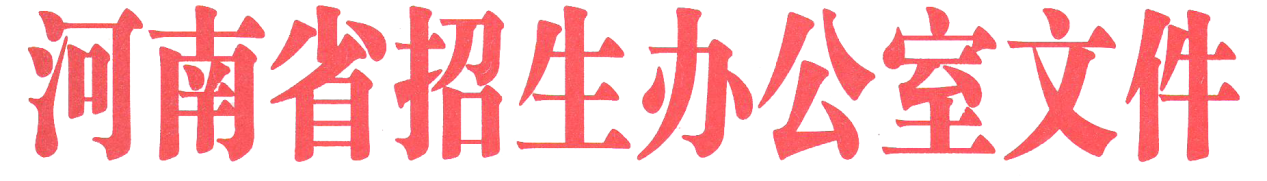 豫招成〔2021〕13号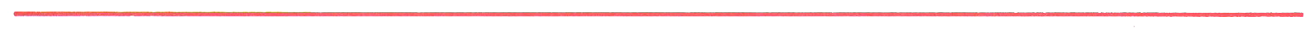 河南省招生办公室关于做好2021年成人高校招生报名工作的通知各省辖市、济源示范区、省直管县（市）招生考试机构：为确保新冠肺炎疫情防控常态化下我省成人高招报名工作顺利进行，根据河南省教育厅《关于做好2021年成人高校招生工作的通知》（教招办〔2021〕305号）精神，制定了《2021年河南省成人高校报名实施办法》（见附件），现印发给你们，请遵照执行，并就报名工作有关事项通知如下：一、提高认识，切实加强组织领导 成人高招报名工作是做好成人高校招生工作的基础，是招生工作的重要环节，政策性强、涉及面广，事关广大考生的切身利益。各地要加强对成人高招报名工作的组织领导，在当地党委、政府的统一领导下，充分发挥招委会和国家教育考试联席会议的职能作用，积极协调，统筹安排，精心组织，科学制定本地成人高招报名工作方案和疫情防控等应急预案，充分做好前期各项准备工作和相关部门的协调工作，确保报名工作顺利进行。二、加强宣传，营造良好的报名环境各地要严格按照全省统一安排和部署，充分利用广播、电视、报刊、网络等渠道宣传成人高校招生政策规定，对报名对象、时间、办法等考生须知的内容，努力做到应知尽知。对于不符合报名要求的，要耐心向考生解释清楚。要加强对考生进行法制教育、诚信教育、警示教育，让考生认真阅读并知晓《中华人民共和国刑法》修正案(九)、《中华人民共和国教育法》、《国家教育考试违规处理办法》(教育部令第33号)等相关规定，签订《成人高校招生考生承诺书》。凡弄虚作假骗取报考资格的，一经查实，要依法依规取消其报名、考试和录取资格。要制定有效措施，加强对辖区内成人高校招生宣传工作的监督管理，积极开展成人高校招生宣传检查工作，防范培训机构、中介组织虚假宣传和欺诈性招生等行为。对拒不整改的要联合公安、市场监管等部门予以清理，坚决维护成人高校招生的良好秩序。三、执行招生政策，严格审核考生报名资格今年我省首次采用线上线下相结合，以线上为主的方式审核考生报名资格。面对新的工作方式，各地要严格按照教育部、省教育厅规定的报名条件和要求，切实做好考生报名资格审核工作。一要强化管理，把任务和责任落实到部门、落实到岗位、落实到具体人员。二要加强业务培训，线上审核人员要掌握政策规定、熟悉工作流程，确保线上审核工作的时效性。三要严把资格审查关。要对考生上传的照片及身份证、学历证书等材料进行严格审查，确保考生人证一致、身份信息正确无误。四、优化服务保障，做好报名指导工作各地要强化以考生为中心的理念，本着服务考生、方便考生的原则，为考生提供良好的报名条件。要科学配备线上审核人员数量，制定完善的工作流程，提前做好网络设备测试。网上报名期间，各市、县招生考试机构要组织人员做好考生的咨询服务工作，网络咨询要有专人回复，咨询电话要有专人接听，服务大厅要有专人值班，考生反映的问题要及时受理和答复。附件：2021年河南省成人高校招生报名实施办法   2021年8月31日附件2021年河南省成人高校招生报名实施办法为切实方便考生，落实疫情防控常态化要求，减少考生聚集，有效防范考生报考资格造假、替考等违纪舞弊行为，依据教育部、省教育厅有关文件精神，制定本办法。一、报名流程2021年成人高招网上报名采取网上确认与现场确认（即以线上确认为主、线下辅助,线下主要是对少数线上无法审核确认的考生进行现场审核）相结合的办法组织实施，将网上报名分为考生报名信息在线采集、在线（现场）审核确认和在线缴费三个阶段进行。考生访问“河南省招生办公室网站(http://www.heao.gov.cn)”，登录“河南省成人高校招生考生服务平台”了解我省疫情防控要求和成人高校招生政策和规定，阅读签订《河南省2021年成人高校招生考生承诺书》后进入网上报名阶段。   1.选择信息审核确认点考生选择本人户籍所在地招生考试机构指定的地点进行信息审核，选择非本人户籍所在地点进行信息审核的，须具有确认地的《河南省居住证》。考生先选择信息审核确认点所在省辖市，查看确认点信息和相关备注，点击需要选择确认点右侧的“选择”后确认即可。   2.密码设置和填报基本信息考生在设置完密码后，需要填写考生手机号（仅限河南省内手机号码）和选择该手机号对应的运营商。考生需按照系统的提示和要求，填写个人信息，选择报考层次、学校、科类、专业等信息后点击“下一步”按钮即可。   3.激活用户和关注微信公众号考生在进入验证码激活页后，查看填写手机号是否收到平台发送的验证码，如果未收到验证码，则需要核对所填写手机号及运营商是否正确，填写无误可选择重新发送验证码。如果手机号码需要变更，可以重新修改并选择新号码对应的运营商，再次发送验证码即可。   考生需按照网页提示关注“河南省招生办公室”微信公众号，并绑定微信动态密码小程序。省招办将通过手机号码和微信公众号为考生第一时间发送定制服务（比如个人报考资格审核结果、考试成绩和录取结果等），请不要随意更改。4.上传近期免冠照片考生本人报名图像应使用近期(一般为报名年度内)正面免冠彩色头像的数字化图像文件。图像应真实表达考生本人相貌。禁止对图像整体或局部进行镜像、旋转等变换操作。不得对人像特征(如伤疤、痣、发型等)进行技术处理。图像应对焦准确、层次清晰、色彩真实、无明显畸变。背景: 背景色选用白色，应均匀无渐变，不得有阴影、其他人或物体。眼镜、佩饰及遮挡物:一律脱帽摘镜，整理头发(发不遮眉、不盖耳),不得戴有色(含隐形)眼镜,不得使用头部覆盖物(宗教、医疗和文化需要时，不得遮挡脸部或造成阴影)。不得佩戴耳环、项链等饰品。头发不得遮挡眉毛、眼睛和耳朵。不可化妆。考生照片的规格为正面像，数字化图像文件规格为宽360像素*高480像素，分辨率300dpi，24位真彩色。应符合JPEG标准，文件大小在10KB至50KB之间。文件扩展名应为JPG。5.上传身份证国徽面和身份证人像面上传身份证照片要清晰完整，水平向上，不得颠倒或倾斜。可以采用手机相机中相关的“文档矫正”功能拍照。图像文件规格宽不小于1020像素，大小不超过1M，文件扩展名应为JPG。6.上传其它证明材料图片考生根据要求上传相对应的其它证明材料图片。图片要清晰完整，水平向上，不得颠倒或倾斜。可以采用手机相机中相关的“文档矫正”功能拍照。图像文件规格宽不小于1020像素，每张图片大小不超过1M，可以上传多张。文件扩展名应为JPG。7.提交信息进入审核考生完成以上信息填报和材料的上传后进入到信息核对页，核对无误后并提交信息等待审核。提交信息后将无法修改报名信息。8.信息审核阶段   （1）审核通过，考生须尽快在线缴费完成报名手续。   （2）补充材料，修改和完善相关信息，补充材料，重新提交等待审核。   （3）现场确认，考生修改后仍然无法通过审核或审核人员要求通过现场确认完成报名的，请携带文件中要求的相关证件原件和报名材料到所选择报名确认点进行现场确认。   （4）审核不通过，无报考资格。9.网上缴费考生信息审核通过后方可网上缴费。本次报名网上缴费采取扫码支付，支持支付宝、微信、云闪付等扫码支付方式，缴费支付更便捷。考生支付完成之后需点击“支付成功”进行支付结果确认,确认支付成功之后即网上报名结束。未在规定时间内缴费的，视为报名无效。二、报名时间安排报名信息在线采集阶段，考生上传相关材料时间为9月8日8:00—9月14日18:00，逾期不再接收新的考生报名，只接收网上审核不通过考生上传的补充材料。网上审核不通过的考生，须在规定时间内登录“河南省成人高校招生考生服务平台”按要求上传相关材料图片信息、网上补交相关材料，截止时间为9月17日18:00，逾期不再接收考生上传的补充材料。需现场确认的考生，请于9月18日12:00前须持本人身份证、毕业证等原件及报考所需相应证明材料到所在省辖市、济源示范区、省直管县（市）招生考试机构指定的信息审核确认点进行现场确认。未通过审核的考生，取消其报考资格。现场确认、在线缴费截止时间为9月18日12:00，逾期不再办理。三、网上确认时需上传的有关材料1.所有符合今年我省成人高招报考条件的考生应上传二代居民身份证原件正反图片信息，对有学历要求的，还须上传相应的毕业证原件图片信息，未通过教育部学信网在线学历审核的所有专升本考生、二学历（含专科）考生，还需上传学历认证报告或有效期限内的教育部学历证书电子注册备案表原件图片信息。以现役军人身份报考的，应上传军官证或士兵证原件图片信息；2021年尚未领取居民身份证的部队复员、转业、退役军人报考，应上传复员证、转业证或退役证原件图片信息。2.报考高起本或高起专的考生，应上传高级中等教育学校毕业或具有同等学力的毕业证书原件图片信息。其中专科二学历的考生，还须上传经教育部审定核准的国民教育系列高等学校、高等教育自学考试机构颁发的专科毕业证书、本科结业证书或以上证书原件图片信息。3.专升本的考生，应上传经教育部审定核准的国民教育系列高等学校、高等教育自学考试机构颁发的专科毕业证书、本科结业证书或以上证书原件图片信息，其中“下基层”服务期满后申请免试入学接受本科教育的考生须上传普通高职（专科）毕业证原件图片信息。4.报考成人高校医学门类专业的考生应具备以下条件并上传相应证书、证明材料等原件图片信息。（1）报考临床医学、口腔医学、预防医学、中医学等临床类专业的人员，应当取得省级卫生行政部门颁发的相应类别的执业助理医师及以上资格证书或取得国家认可的普通中专及以上相应专业学历；或者县级及以上卫生行政部门颁发的乡村医生执业证书并具有中专学历或中专水平证书。（2）报考护理学专业的人员应当取得省级卫生健康行政部门颁发的执业护士证书。（3）报考医学门类其它专业的人员应当是从事卫生、医药行业工作的在职专业技术人员。（4）考生报考的专业原则上应与所从事的专业对口。5.凡持外省（自治区、直辖市）身份证在我省报名的考生和省内异地报考的考生，还必须上传其所在报名县（市、区）公安部门办理的《河南省居住证》原件图片信息。6.报考我省成人高校专升本且申请享受照顾政策（免试入学）的退役军人（自主就业退役士兵、自主择业军转干部、复员干部、退役大学生士兵），须上传退役证（义务兵/士官退出现役证、军官转业证书、军官复员证书）原件图片信息，还须上传户籍所在县（市、区）退役军人事务部门办理的退役军人证明原件图片信息。7.符合照顾条件的考生，需上传相关享受照顾政策的证书、证件或表彰的文件等原件图片信息。申请免试入学的全国劳动模范、优秀运动员需交验本人申请书图片信息、全国劳动模范证书原件图片信息、河南省体育行政部门出具的《优秀运动员免试进入成人高等学校学习推荐表》图片信息；“下基层”服务期满后申请免试入学接受本科教育的考生须上传本人的普通高职（专科）毕业证以及相关项目考核合格证书原件图片信息，如“选聘高校毕业生到村任职”的考生应上传当地组织部门的任职（三年）期满的称职鉴定表、普通高职（专科）毕业证原件图片信息，“三支一扶”考生应上传“河南省三支一扶工作协调管理办公室”签印的证书、普通高职（专科）毕业证原件图片信息，“大学生志愿服务西部(贫困县)计划”志愿者考生应上传服务期满并考核合格的鉴定表及证书、普通高职（专科）毕业证原件图片信息，“农村义务教育阶段学校教师特设岗位计划”的特岗教师应上传河南省教育厅签印的特岗教师证书、普通高职（专科）毕业证原件图片信息；申请加分投档的运动健将和武术项目武英级运动员、一级运动员称号获得者，还须上传省级体育行政部门出具的运动成绩证明原件图片信息。8.其他照顾政策考生须上传材料及审核。符合下列条件之一的考生，上传的相关证书、证明（以表彰的文件为准）等原件图片信息，由省辖市、济源示范区、省直管县（市）招生考试机构指定的信息确认点进行初审。（1）获得“全国劳动模范”、“全国先进工作者”称号，“全国‘五一’劳动奖章”获得者，需上传证书或表彰的文件原件图片信息。经省招办审核通过，招生学校同意，可免试入学。（2）奥运会、世界杯赛和世界锦标赛的奥运会项目前八名获得者、非奥运会项目前六名获得者；亚运会、亚洲杯赛和亚洲锦标赛的奥运会项目前六名获得者、非奥运会项目前三名获得者；全运会、全国锦标赛和全国冠军赛的奥运会项目前三名获得者、非奥运会项目冠军获得者。上述运动员出具省级体育行政部门审核的《优秀运动员申请免试进入成人高等学校学习推荐表》（国家体育总局监制），需上传证书原件图片信息。经省招办审核通过，招生学校同意，可免试入学。（3）已取得高职（专科）毕业证并通过在线学历审核的退役军人和“下基层”服务期满考核合格后报考专升本的考生、“二学历”考生，需上传其毕业证书原件图片信息，经省招办审核通过，招生学校同意，可免试入学。（4）运动健将和武术项目武英级运动员称号获得者，上传须经省级体育行政部门审核并出具运动成绩证明原件图片信息。省招办审核通过的，可在考生考试成绩基础上增加50分投档（一级运动员称号获得者为30分），是否录取由招生学校确定。（5）省、省辖市两级农村中、小学骨干教师，中等职业学校骨干教师，须上传证书、证明（以表彰的文件为准）原件图片信息，经当地省辖市教育行政部门负责审查通过的，可在考生考试成绩基础上增加30分投档。（6）符合下列条件之一的考生，上传的相关证书、证明（以表彰的文件为准）等原件图片信息，由省辖市、济源示范区、省直管县（市）招生考试机构指定的信息确认点进行初审，各省辖市、济源示范区、省直管县（市）招生考试机构进行审核，审核通过的，可在考生考试成绩基础上增加20分投档，是否录取由招生学校确定。①获得省辖市级以上（含市级）人民政府、国务院部委及各省（区、市）厅、局系统、国家特大型企业授予的劳动模范、先进生产（工作）者及科技进步（成果）奖获得者，需上传证书或表彰的文件原件图片信息。②获得省级工、青、妇等组织授予“五一劳动奖章”、“新长征突击手”、“三八红旗手”称号者，需上传证书或表彰的文件原件图片信息。③解放军、武警部队、公安干警荣立个人三等功以上者，需上传立功受奖证书或表彰的文件原件图片信息。④归侨、归侨子女、华侨子女、台湾省籍考生，需上传相应证明材料原件图片信息。⑤烈士子女、烈士配偶，需上传证书或证明原件图片信息。⑥苏区县、山区县（市）、贫困县考生，必须是身份证上的住址或户籍在苏区县、山区县（市）、贫困县，且报名确认点也选择苏区县、山区县（市）、贫困县，否则，不享受该苏区县、山区县（市）、贫困县照顾政策。国防科技工业三线企业单位（地处省辖市以上人民政府所在地的除外）表彰的先进生产（工作）者，需上传证书或表彰的文件、户口本或户籍证明、原件图片信息。 ⑦少数民族考生，以上传的二代居民身份证原件图片的民族信息为准。⑧年满25周岁以上人员（1996年12月31日前出生，以上传的二代居民身份证图片上出生日期信息为准）。⑨获得县以上教育行政部门表彰的优秀（模范）教师，需上传证书或证明原件图片信息。（7）报考高起本或高起专且申请享受加分政策的自主就业的退役士兵，需上传士兵退役证书原件图片信息、户籍所在地军人事务部门开具的证明原件图片信息，由省辖市、济源示范区、省直管县（市）招生考试机构进行审核，审核通过的考生名单报省招办备案，可以在考生考试成绩基础上增加10分投档，是否录取由招生学校确定。符合两项以上照顾政策的考生，照顾分数有差异的，其照顾分数取高分值，不得累计。9.对学历有要求的、未通过网上学历审核且申请保留资格的免试生、二学历考生，必须进行学历认证，并于11月20日前，将学历认证书原件及复印件送交到当地招生考试机构进行初审，由省辖市、济源示范区、省直管县（市）招生考试机构审核汇总并对通过审核考生名单报省招办备案。逾期未提供学历认证书原件及复印件的取消其录取资格。10.在中国定居并符合报名条件的港澳居民应持《港澳居民来往内地通行证》或《港澳居民居住证》、台湾居民应持《台湾居民来往大陆通行证》或《台湾居民居住证》、外国侨民应持《外国人永久居留身份证》在我省报考成人高校，须上传经教育部审核通过的学历证书原件图片信息、相应的身份证件原件图片信息，由郑州市招生考试中心指定的网上信息确认点进行审核，审核不通过的，参照中国公民的审核程序办理。11.申请免试入学的劳模、优秀运动员和高职（专科）毕业的退役军人和“下基层”服务期满后接受本科教育的考生，报名资格审核由省辖市、济源示范区、省直管县（市）招生考试机构进行复核，复核通过的考生名单汇总上报省招办备案，省招办终审批准。四、注意事项1.特别提醒：新冠疫情防控按照属地管理的原则，考生须严格遵守报名所在地新冠疫情防控要求，并做好个人防护。考生须保证本人符合所报专业的报名条件和要求，所填写和提供的个人信息、证明材料、证件等真实、准确、有效。提供虚假材料、P图或者含有水印，导致不能通过审核的或影响参加考试、录取、学籍注册的或毕业后被有关单位查处的，责任由考生自负。触犯法律的还将追究法律责任。   2.考生应在规定时间内完成相关材料的上传，逾期不再补办。请考生及时关注网上报名系统对审核结果的反馈提示，以免因审核不通过没有充足的时间准备补充材料而错失报名时间。3.报名系统自动为考生发送手机（仅限河南省内手机号码）短信验证码，验证考生输入手机号码是否正确无误。4.考生必须关注省招办微信公众号，并进行个人信息绑定（一个微信号只能绑定一个考生）验证，否则不能完成后续报名工作。微信公众号将为绑定考生第一时间发送定制服务（比如个人报考资格审核结果、考试成绩和录取结果等）。自动为考生绑定动态密码，考生每次登录必须输入微信公众号小程序里的动态密码方可登录。5.未在规定时间内缴费的，视为报名无效。6.报名期间咨询电话，考生可访问“河南省招生办公室网站（http://www.heao.gov.cn）”点击“机构介绍”，再点击“河南省招生考试综合服务大厅联系方式”或登录“河南省成人高校招生考生服务平台”进行查询。报名期间发现违规违纪行为的，可向当地教育行政部门、招生考试机构或省招办举报，省招办举报电话是：0371—55610639。7.10月18日8:00—24日18:00，考生可访问“河南省招生办公室网站（http://www.heao.gov.cn）”，登录“河南省成人高校招生考试服务平台”，阅读并签订《2021年河南省成人高校招生疫情防控承诺书》，网上自行打印《准考证》。河南省招生办公室成招处             2021年8月31日印发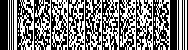 